ЧЕРКАСЬКА ОБЛАСНА РАДАГОЛОВАР О З П О Р Я Д Ж Е Н Н Я07.09.2021                                                                                    № 348-р       Про проведення виплат Відповідно до статті 55 Закону України «Про місцеве самоврядування в Україні», Положення про Почесну грамоту Черкаської обласної державної адміністрації і обласної ради, затвердженого рішенням обласної ради від 17.12.2003 № 14-13, зі змінами, внесеними рішеннями обласної ради від 27.04.2007 № 10-43/V, від 16.10.2012 № 18-15/VI, від 28.12.2012 № 19-21/VI, від 19.09.2014 № 34-19/VI, від 08.02.2017 № 12-29/VII, враховуючи рішення обласної ради від 24.12.2020 № 4-8/VIІІ «Про обласний бюджет Черкаської області на 2021 рік», розпоряджень голови обласної державної адміністрації та обласної ради від 11.08.2021:  № 420/23-рс, № 421/24-рс,  422/25-рс, 423/26-рс,  424/27-рс, 425-28-рс:1. Виділити кошти з обласного бюджету виконавчому апарату обласної ради в сумі 78 507 гривень та виплатити одноразову грошову винагороду в розмірі трьох прожиткових мінімумів для працездатних осіб (7137 гривень) громадянам, нагородженим Почесною грамотою Черкаської обласної державної адміністрації і обласної ради:2. Фінансово-господарському відділу виконавчого апарату обласної ради провести відповідну виплату.3. Контроль за виконанням розпорядження покласти на начальника фінансово-господарського відділу, головного бухгалтера виконавчого апарату обласної ради ЯНИШПІЛЬСЬКУ В.Г.Голова									А.ПІДГОРНИЙКВАСУЮрію СтаніславовичуКВАСУЮрію Станіславовичу–начальнику управління безпечності харчових продуктів та ветеринарної медицини Головного управління Держпродспоживслужби у Черкаській області;НЕЧИПОРЕНКО 
Галині ДмитрівніНЕЧИПОРЕНКО 
Галині Дмитрівні–начальнику відділу контролю у сферах захисту споживачів, реклами, антитютюнового законодавства управління захисту споживачів Головного управління Держпродспоживслужби у Черкаській області;ПАПАЧУВолодимиру ВолодимировичуПАПАЧУВолодимиру Володимировичу–начальнику управління державного нагляду за дотриманням санітарного законодавства Головного управління Держпродспоживслужби у Черкаській області;НОВАКІВСЬКОМУОлександру БорисовичуНОВАКІВСЬКОМУОлександру Борисовичу–директору КНП "Центр первинної медико-санітарної допомоги" Паланської сільської ради, депутату Уманської районної ради VIII скликання;СИРОТЮКНаталії МиколаївніСИРОТЮКНаталії Миколаївні–секретарю виконкому Уманської міської ради;СОЛОМ'ЯНІЙТетяні ОлександрівніСОЛОМ'ЯНІЙТетяні Олександрівні–начальнику відділу економічного розвитку інфраструктури та житлово-комунального господарства Уманської районної державної адміністрації;ШАМРАЮОлександру ГригоровичуШАМРАЮОлександру Григоровичу–голові Кам’янської організації Національної спілки краєзнавців України, голові Кам’янської районної організації працівників освіти і науки, депутату Черкаської районної ради, Почесному краєзнавцю України;СОКУР
Людмилі АнатоліївніСОКУР
Людмилі Анатоліївні–ученому секретарю Шевченківського національного заповідника;ВОТІНЦЕВУ
Олександру ВалентиновичуВОТІНЦЕВУ
Олександру Валентиновичу–члену правління громадської організації «Черкаська обласна організація Всеукраїнської громадської організації інвалідів «Союз Чорнобиль України»;МОГИЛІ
Володимиру МиколайовичуМОГИЛІ
Володимиру Миколайовичу–заступнику голови Смілянської міськрайонної громадської організації «Союз Чорнобиль України»;МОРДАЧУОлександру Андрійовичу   –   –директору ТОВ «АГРОПЛАНТ» с. Юрківка Уманського району, депутату Паланської сільської ради VIII скликання.директору ТОВ «АГРОПЛАНТ» с. Юрківка Уманського району, депутату Паланської сільської ради VIII скликання.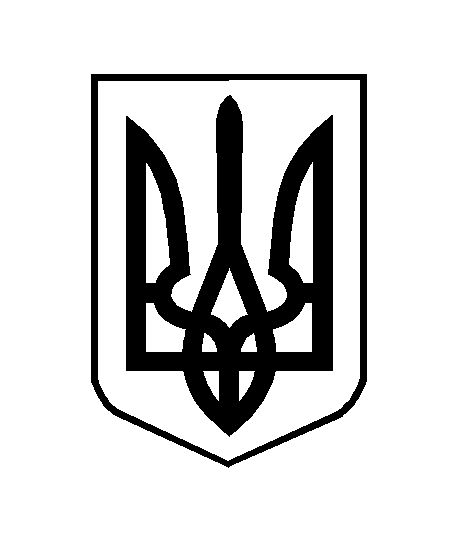 